A határozati javaslat elfogadásáhozegyszerű többség szükséges, az előterjesztés nyilvános ülésen tárgyalható! 246. számú előterjesztésBátaszék Város Önkormányzat Képviselő-testületének 2022. december 14-én 16 órakor megtartandó üléséreaz Ipari parkban lévő 61/28 hrsz. ingatlan bérletére vonatkozó szerződés jóváhagyásáraTisztelt Képviselő-testület!	Az E&F International Kft. képviselőivel folytatott személyes egyeztetést követően megerősítették, hogy bérleti szerződést kívánnak kötni a 61/28 hrsz ingatlan vonatkozásában.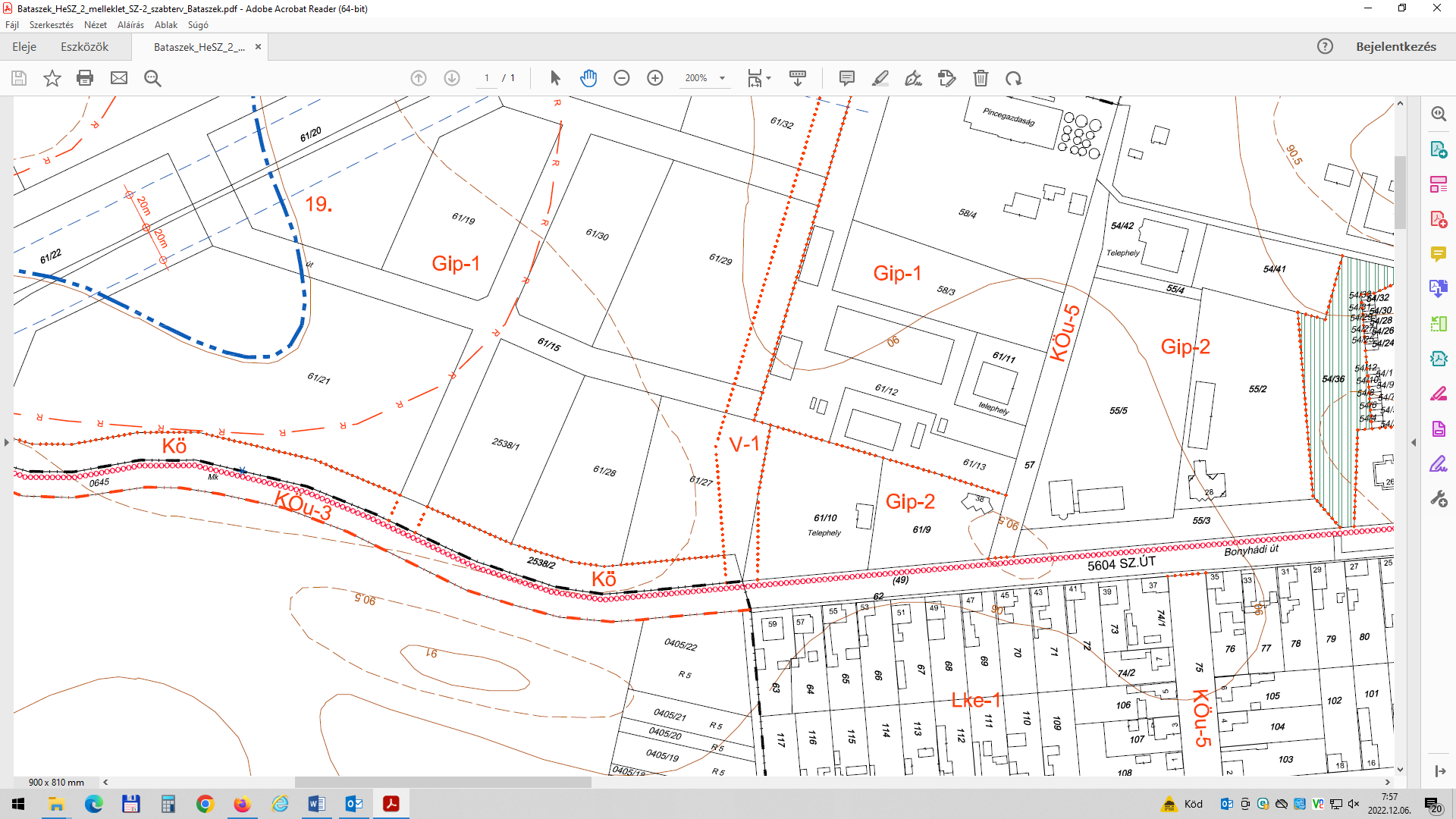 Bátaszék Város Önkormányzat Képviselő-testülete az 1/2019.(I.15.) önkormányzati határozatával döntött az ipari park ingatlanai bérleti díj előlegének összegéről, melyet nettó 16 Ft/m2/hó összegben határozott meg.A bérleti szerződés elkészítésre, valamint a Bérlő képviselőjével egyeztetésre került. A végleges változatot tartalmazza az előterjesztés 1.sz. melléklete. Javasoljuk a bérleti szerződés jóváhagyását.H a t á r o z a t i    j a v a s l a t :Bátaszék belterület 61/28 hrsz. ingatlan bérbe adásáraBátaszék Város Önkormányzatának Képviselő-testülete az E&F International Kft.-vel (1024 Budapest, Lövőház utca 30.) a 61/28 hrsz.-ú ingatlan vonatkozásában a bérleti szerződést – a határozat melléklete szerinti tartalommal- jóváhagyja, felhatalmazza a város polgármesterét a bérleti szerződés aláírására.Határidő: 2023. február 28.Felelős: Dr. Bozsolik Róbert polgármester               (szerződés aláírásáért)Határozatról értesül: E&F International Kft. 	 Bátaszéki KÖH városüz. iroda                    	 Bátaszéki KÖH pénzügyi iroda                    	 irattárElőterjesztő: Dr. Bozsolik Róbert polgármesterKészítette: Bozsolik Zoltán mb. városüzemeltetési irodavezető  Törvényességi ellenőrzést végezte:  Kondriczné dr. Varga Erzsébet                                                                                                         jegyzőPénzügyileg ellenőrizte: Tóthné Lelkes Erika pénzügyi irodavezetőTárgyalja:PG Bizottság: 2022. 12. 13.